Can you label the structure of a Roman road?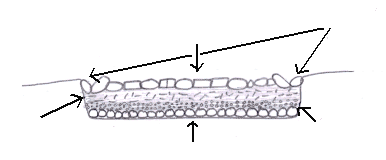 3 things about Roman Roads